常州工学院2019年高层次人才招聘启事学校简介：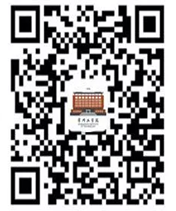 常州工学院是教育部批准成立的一所全日制普通本科高校。学校所在地常州市位于江苏           省南部，长三角城市群中心地带，与上海、南京等距相邻，与苏州、无锡联袂成片，是江苏首个获得“国家森林城市”称号的城市，也是全国首批全域文明城市，历史悠久、经济繁荣交通便利、社会和谐、人杰地灵。 学校占地1300余亩，校园教学、科研、生活、运动设施完善、功能齐全。 学校现有教职工1100余人，全日制在校学生1.5万人，设有13个二级学院（体育教学部）， 开设54个本科专业，覆盖工、理、管、经、文、教、艺等多个学科门类，是一所以工科为特色，理工、教育人文、经济管理三大门类协调发展，综合性较强的多科性大学。学校紧密结合区域经济、产业和技术结构特点，培养适应区域和地方经济社会发展需要的、高素质的具有创新精神和实践能力的应用型人才。学校是国家“十三五”产教融合发展工程立项高校和首批启动高校，教育部和江苏省卓越工程师教育培养计划试点高校，教育部数据中国“百校工程”培育院校，教育部“科学工作能力提升计划（百千万工程）”首批试点高校，江苏省服务外包人才培养试点高校。学校拥有国家级特色专业1个，教育部卓越工程师教育培养计划试点专业5个，教育部综合改革试点专业1个，江苏省卓越工程师教育培养计划试点专业4个，江苏省特色专业4个，江苏省重点专业（类）5个，江苏省高校品牌专业建设一期工程项目3个，国家级大学生校外实践教育基地1个，江苏省实验教学与实践教育中心10个。学校与美国、澳大利亚、英国、丹麦、加拿大等境外40多所高校建立了长期友好合作关系，在学术交流、科研合作、学分互认、合作办学等领域开展教育合作。学校为广大教师提供良好的发展空间，每年选派专业骨干教师赴美国、加拿大、澳大利亚、英国、丹麦等国家进行境外进修学习。学校为高层次人才提供优越的事业发展环境，并在住房、安家费、科研启动费等方面提供特殊优惠政策，是有识之士大展宏图、施展才华的理想舞台。招聘类别：（一）高端人才“杰出人才”：具有正高级专业技术职务，年龄原则上不超过55周岁；“延陵学者”：具有正高级专业技术职务，年龄原则上不超过50周岁；“青年英才”：具有博士学位，年龄不超过45周岁（二）学科团队学科团队一般由1名团队负责人及3名以上成员组成；团队负责人需具有正高级职称、博士学位，年龄一般不超过50周岁，其他成员需具有博士学位，年龄原则上不超过40周岁（三）学科带头人学科带头人：具有正高级职称、博士学位，年龄一般不超过50周岁（四）教授教授：具有正高级职称、博士学位，年龄原则上不超过45周岁（五）博士具有博士研究生学历、学位，年龄原则上不超过40周岁引进待遇：                                     注：引进考核津贴占引进补贴总量的40%，服务期内达到相应考核指标即可享受。优惠政策：1.高端人才实行年薪制， “杰出人才”岗位年薪100-150万、“延陵学者”岗位年薪60-80万、“青年英才”岗位年薪30-50万。2.学科团队成员可根据相应层次增加引进补贴10%-20%。3.在世界排名前200名大学毕业或在世界排名前100名的专业毕业的博士进校3年内享受副教授工资待遇，其余博士进校3年内享受副教授奖励性绩效津贴。4.引进人员来校工作可享受2年的租房补贴。5.入选学校“青年学者支持计划”人选可获最高15万元资助。6.引进人才优先推荐申报国家、省、市人才项目，并给予相应配套资助。7.海归博士来校三年内，可不受资历限制，直接申报高级职称。8.符合条件者可享受常州市5万元以上购房补贴。9.引进的高端人才、学科带头人、学科团队成员，学校可安排其家属工作。10.柔性引进人才，根据人才层次按协议享受相关待遇。常州工学院高层次人才引进需求表联系方式：     有意应聘者，请将个人简历、有关教学、科研业绩材料及家庭情况发送至学校人事处邮箱cgyrsc@163.com、czust_rsc@126.com，发送主题请以“姓名+专业+学历（职称）+中国科学人才网”格式注明。 联系人：翁老师、苏老师       联系电话：翁老师 0519—85210143 （0）13961400771   苏老师0519—85210143 （0）13861261171刘老师 0519—85217516 （0）15189727891   钱老师0519—85217515 （0）13961218825查询网址：常州工学院http://www.czust.edu.cn 人才层次高端人才学科团队学科带头人教 授（具有博士学位）博  士博  士备注人才层次高端人才学科团队学科带头人教 授（具有博士学位）A类B类备注引进补贴面议面议60-100万元40-60万元30-50万元15-30万元备注科研启动费面议面议面议理工、艺术类：20-30万元文科类：15-20万元理工、艺术类：10万元文科类：8万元理工、艺术类：8万元文科类：5万元特别优秀人才的待遇可突破以上相应限额，一人一议租房补贴面议教授：2000元/月；博士：1800元/月教授：2000元/月；博士：1800元/月教授：2000元/月；博士：1800元/月教授：2000元/月；博士：1800元/月教授：2000元/月；博士：1800元/月特别优秀人才的待遇可突破以上相应限额，一人一议需求单位需求情况需求情况需求情况需求单位专业（研究方向）学历学位机械与车辆工程学院机械类、车辆工程类、材料加工与控制工程类相关专业博研博士民航飞行学院航空宇航科学与技术学科及相关航空专业方向、交通运输相关专业博研博士电气与光电工程学院电气类、控制类、电子信息类、光学类、新能源类相关专业博研博士计算机信息工程学院计算机类、控制类、软件工程、物联网工程、机器人与大数据等相关专业博研博士土木建筑工程学院土木工程类、建筑学、工程管理、工程材料、工程力学相关专业博研博士经济与管理学院管理科学与工程类、工商管理类、心理学、经济类、商务贸易类、财务会计类、公共管理类、工业工程、机械工程、物流工程、计算机应用技术相关专业博研博士外国语学院英语、日语、国际贸易博研博士教育与人文学院教育学、美术、舞蹈、新闻传播学、数学相关专业博研博士数理与化工学院数学、物理、化工（本科专业须为化学工程与工艺专业）、制药（本科专业须为制药工程专业）相关专业博研博士艺术与设计学院设计学相关专业博研博士马克思主义学院马克思主义理论、哲学、中国史相关专业博研博士体育教学部体育学科，专业方向不限博研博士教师教学发展中心高教研究所等部门高等教育学、教育技术学等相关专业博研博士学工处心理学博研博士图书馆图书馆学、文献学、情报学、软件工程、信息管理相关专业博研博士